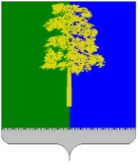 Муниципальное образование Кондинский районХанты-Мансийского автономного округа – ЮгрыАДМИНИСТРАЦИЯ КОНДИНСКОГО РАЙОНАПОСТАНОВЛЕНИЕот ________________ 20___ года                                                                № ____пгт. МеждуреченскийОб утверждении  порядка определения начальной ценыпредмета аукциона по продаже земельных участков, начальнойцены предмета аукциона на право заключения договоров  аренды земельных участковВ соответствии с пунктами 12, 14 статьи 39.11 Земельного кодекса Российской Федерации, Уставом Кондинского района, администрация Кондинского района постановляет:         1. Утвердить порядок определения начальной цены предмета аукциона по продаже земельных участков, начальной цены предмета аукциона на право   заключения     договоров    аренды    земельных    участков,   находящихся   в собственности муниципального образования Кондинский район или государственная собственность на которые не разграничена, расположенных на территориях сельских поселений Кондинского района и на межселенной территории муниципального образования Кондинский район, согласно приложению 1.         2. Утвердить порядок определения начальной цены предмета аукциона по продаже земельных участков, начальной цены предмета аукциона на право   заключения     договоров    аренды    земельных    участков,   находящихся   в собственности муниципального образования Кондинский район, расположенных на территориях городских  поселений Кондинского района, согласно приложению 2.3.Обнародовать настоящее постановление в соответствии с решением Думы Кондинского района от 27 февраля 2017 года № 215 «Об утверждении Порядка опубликования (обнародования) муниципальных правовых актов и другой официальной информации органов местного самоуправления муниципального образования Кондинский район» и разместить на официальном сайте органов местного самоуправления муниципального образования Кондинский район.4. Постановление вступает в силу после его обнародования.5. Контроль за выполнением постановления возложить на заместителя главы района А.В. Кривоногова.   Приложение 1к постановлению администрации Кондинского районаот ____________ № _____Порядок определения начальной цены предмета аукционапо продаже земельных участков, начальной цены предметааукциона на  право   заключения   договоров арендыземельных  участков, находящихся  в собственностимуниципального образования Кондинский район илигосударственная собственность на которые не разграничена,расположенных на территориях сельских поселений и намежселенной территории муниципального образования Кондинский район Начальная  цена  предмета  аукциона  по  продаже  земельных участков,находящихся  в собственности муниципального образования Кондинский район или государственная собственность на которые не разграничена, расположенных на территориях сельских поселений Кондинского района, устанавливается в размере кадастровой стоимости такого земельного участка, если результаты государственной кадастровой оценки утверждены не ранее чем за пять лет до даты принятия решения о проведении аукциона.      Начальная     цена     предмета     аукциона     на     право    заключениядоговоров аренды земельных участков, находящихся  в собственности муниципального образования Кондинский район или государственная собственность на которые не разграничена, расположенных на территориях сельских поселений Кондинского района, устанавливается:  в      случаях       предоставления       земельных        участков      дляиндивидуального жилищного строительства, ведения личного подсобного хозяйства (приусадебные земельные участки), в размере ежегодной арендной платы равной десяти процентам кадастровой стоимости таких земельных участков, если результаты государственной кадастровой оценки утверждены не ранее чем за пять лет до даты принятия решения о проведении аукциона;      в      случаях       предоставления       земельных        участков      подблокированную жилую застройку, в размере ежегодной арендной платы равной пятнадцати  процентам кадастровой стоимости таких земельных участков, если результаты государственной кадастровой оценки утверждены не ранее чем за пять лет до даты принятия решения о проведении аукциона;в      случаях       предоставления       земельных        участков       подмалоэтажную  многоквартирную жилую застройку, среднеэтажную жилую застройку, в размере ежегодной арендной платы равной двадцати процентам кадастровой стоимости таких земельных участков, если результаты государственной кадастровой оценки утверждены не ранее чем за пять лет до даты принятия решения о проведении аукциона;      в      случаях       предоставления       земельных        участков      дляведения садоводства, в размере ежегодной арендной платы равной  пяти  процентам кадастровой стоимости таких земельных участков, если результаты государственной кадастровой оценки утверждены не ранее чем за пять лет до даты принятия решения о проведении аукциона;  в      случаях       предоставления       земельных        участков      дляогородничества, личных подсобных хозяйств (полевых земельных участков), сенокошения, в размере ежегодной арендной платы равной шести процентам кадастровой стоимости таких земельных участков, если результаты государственной кадастровой оценки утверждены не ранее чем за пять лет до даты принятия решения о проведении аукциона;в       случаях       предоставления       земельных       участков,       непредусматривающих строительство зданий, строений, сооружений (за исключением земельных участков, предоставленных для огородничества, личных подсобных хозяйств (полевых земельных участков), сенокошения, в размере ежегодной арендной платы равной двум процентам кадастровой стоимости таких земельных участков, если результаты государственной кадастровой оценки утверждены не ранее чем за пять лет до даты принятия решения о проведении аукциона.В случаях предоставления земельных участков для ведения садоводства,начальная   цена    предмета   аукциона  по   продаже  права  на   заключениедоговоров аренды земельных участков, находящихся  в собственности муниципального образования Кондинский район или государственная собственность на которые не разграничена, расположенных на межселенной территории муниципального образования Кондинский район, устанавливается в размере ежегодной арендной платы равной пяти процентам кадастровой стоимости таких земельных участков, если результаты государственной кадастровой оценки утверждены не ранее чем за пять лет до даты принятия решения о проведении аукциона.   Приложение 2к постановлению администрации Кондинского районаот ____________ № _____Порядок определения начальной цены предмета аукционапо продаже земельных участков, начальной цены предметааукциона на  право   заключения   договоров арендыземельных  участков, находящихся  в собственностимуниципального образования Кондинский район,расположенных на территориях городских поселений Кондинского района Начальная  цена  предмета  аукциона  по  продаже  земельных участков,находящихся  в собственности муниципального образования Кондинский район, расположенных на территориях городских поселений Кондинского района, устанавливается в размере кадастровой стоимости такого земельного участка, если результаты государственной кадастровой оценки утверждены не ранее чем за пять лет до даты принятия решения о проведении аукциона.      Начальная     цена     предмета     аукциона     на     право    заключениядоговоров аренды земельных участков, находящихся  в собственности муниципального образования Кондинский район, расположенных на территориях городских поселений Кондинского района, устанавливается:2.1.       в      случаях       предоставления       земельных        участков     дляиндивидуального жилищного строительства, ведения личного подсобного хозяйства (приусадебные земельные участки), блокированную жилую застройку, в размере ежегодной арендной платы равной десяти процентам кадастровой стоимости таких земельных участков, если результаты государственной кадастровой оценки утверждены не ранее чем за пять лет до даты принятия решения о проведении аукциона;    2.2.  в      случаях       предоставления       земельных        участков       подмалоэтажную  многоквартирную жилую застройку, среднеэтажную жилую застройку, в размере ежегодной арендной платы равной пяти процентам кадастровой стоимости таких земельных участков, если результаты государственной кадастровой оценки утверждены не ранее чем за пять лет до даты принятия решения о проведении аукциона;      в      случаях       предоставления       земельных        участков      дляведения садоводства, в размере ежегодной арендной платы равной  пяти  процентам кадастровой стоимости таких земельных участков, если результаты государственной кадастровой оценки утверждены не ранее чем за пять лет до даты принятия решения о проведении аукциона;  в      случаях       предоставления       земельных        участков      дляогородничества, личных подсобных хозяйств (полевых земельных участков), сенокошения, в размере ежегодной арендной платы равной шести процентам кадастровой стоимости таких земельных участков, если результаты государственной кадастровой оценки утверждены не ранее чем за пять лет до даты принятия решения о проведении аукциона;в       случаях       предоставления       земельных       участков,       непредусматривающих строительство зданий, строений, сооружений (за исключением земельных участков, предоставленных для огородничества, личных подсобных хозяйств (полевых земельных участков), сенокошения, в размере ежегодной арендной платы равной двум процентам кадастровой стоимости таких земельных участков, если результаты государственной кадастровой оценки утверждены не ранее чем за пять лет до даты принятия решения о проведении аукциона.Глава районаА.В. Дубовик